4.5.2020.Marko GajerGJK – Vježba razumijevanja1. Dovrši rečenice pojmovima sa slike.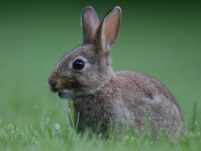 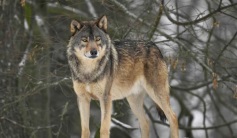 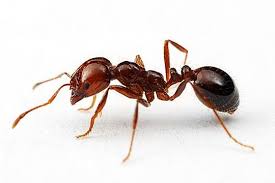 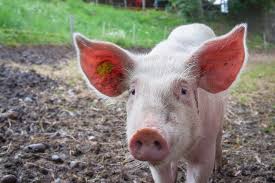 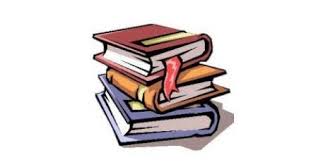 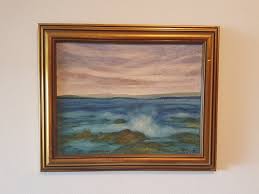 Marljiv kao ___________________________________.Brz kao ______________________________________.Mudar kao ___________________________________.Lijep kao _____________________________________.Prljav kao ____________________________________.Gladan kao ___________________________________.2. Zaokruži točno značenje izraza.Dati petama vjetra.a) izuti seb) pobjećic) staviti pete na vjetarČovjek od riječi.a) pošten čovjekb) pametan čovjekc) čovjek koji zna puno riječiNaći zajednički jezik.a) govoriti isti jezikb) dogovoriti sec) plaziti jezikBogu iza nogu.a) iza crkveb) sakriti se c) daleko